Кружок «Золушка»Руководитель: педагог Меркулова Т.А.Зайчики.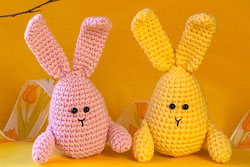 Чтобы связать одного зайца, потребуется пряжа 100-133 м в 50 г, крючок №3, наполнитель, 2 пуговки для глаз, чёрные нитки, чтобы вышить мордочку.Описание.Сначала вяжем яйцо (это будет тело зайца), потом ушки и лапки, пришиваем их к телу, вышиваем мордочку.:Тело.В кольцо амигуруми набираем 6 СБН, соединяем их в круг СС.1 ряд. *ПР*. Всего получилось 12 СБН.2 ряд. *ПР, 1 СБН*. В ряду уже 18 СБН.3 ряд. 18 СБН.4-6 ряды. *ПР, 2 СБН*. 24 СБН.7 ряд. *ПР, 3 СБН*. 30 СБН.8- 10 ряды. 30 СБН.11 ряд. *ПР, 4 СБН*. Всего получилось 36 СБН.12 — 17 ряды. 36 СБН.18 ряд. *4 СБН, УБ*. Имеем 30 СБН.19 ряд. *3 СБН, УБ*. Осталось 24 СБН.20 ряд. *2 СБН, УБ* до конца ряда. 18 СБН.Набиваем наполнитель.21 ряд. *1 СБН, УБ*. Осталось 12 СБН.22-23 ряды. *УБ* до конца. Нить отрезать, кончик спрятать внутри.Ушки.В кольцо амигуруми 6 СБН, СС смыкаем в круг.1 ряд. *ПР, 2 СБН*. В итоге 8 СБН.2 ряд. *ПР, 3 СБН*. Имеем 10 СБН.3 ряд. *ПР, 4 СБН*. Теперь 12 СБН.4-13 ряды вяжем 12 СБН.14 ряд. *УБ, 4 СБН*. Осталось 10 СБН. Пришить ушко к телу. Также вяжем второе.Лапы.В кольцо амигуруми 6 СБН, СС.1 ряд. *ПР*,2 — 5 ряды. 12 СБН. Наполнитель вложить в лапку.6 ряд. *УБ, 1 СБН*. Осталось 8 СБН.7-8 ряды. 8 СБН. Вяжем ещё одну лапку и пришиваем их к телу.Пришить глазки и вышить мордочку.Подарок на Пасху, Зайчик, готов!